Cadre réservé à l’administration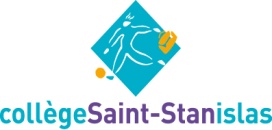 Fiche reçue le ……………………..NOM :………………………….……………………..Prénoms : …………………………………………..       Garçon  FilleNé(e) le : …………………………….   à : ……………………………Nationalité ……………………….………….Régime :                      Externe                  Demi-pensionnaireEcole d’origine : …………………………………………………………… Classe……………………….…………Responsable(s) de l’enfant :                               Lieu de Résidence de l’Elève :                                                                              Chez son père et sa mère           Père & mère conjointement                         Chez son père ou sa mère (garde alternée)                                  Mère seule                                                     Chez son père                                                           Père seul                                                        Chez sa mère           Autre cas (préciser) :____________            Famille d’accueil                                                                                       Autre cas (préciser) : _________________ SITUATION DE FAMILLE SITUATION PARTICULIERE  (Préciser. Exemple : famille d’accueil, foyer…)…………………………………………………………..Nom et Prénom : …………………………………..Adresse : ……………………………………………Tél. domicile : ………………………………………Tél. portable : ………………………………………Email : ………………………………………….……                                                                                                                                                                                                       Frères et sœurs de l’élève 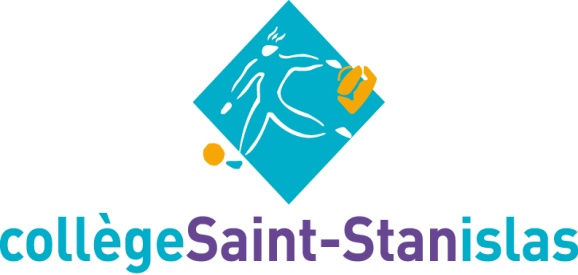 Nom : ………………………………………………       Prénom : …………………………………………Ecole primaire : ………………………………………………………………………………………………L’  ANGLAIS est la première langue vivante dès la 6ème.Ensuite, l’élève peut choisir, s’il le souhaite, 1 ou 2 option(s). Le choix d’une option en 6ème n’est pas obligatoire. Options langues  Espagnol confirmé (1h30/semaine)  *       Breton (bilingue : maths, histoire géographie, langue et littérature) ** Options réservées aux enfants qui en font déjà en primaire       Chinois (1h/semaine)Le chinois n’est pas compatible avec le breton.Section sportive        Rugby (2h par semaine)       Football (2h par semaine) Handball (2h par semaine) Aérobic (2h par semaine)Les sections sportives ne sont pas compatibles avec le breton et le chinois.Dispositif particulier : votre enfant a un accompagnement AVSSi OUI : préciser le nombre d’heures :   ………….Joindre photocopie de la dernière notification MDPH.Souhait particulier Indiquer le nom d’un camarade avec qui l’enfant souhaite se retrouver en classe de 6è en concertation avec l’autre famille. Le collège en tiendra compte dans la mesure du possible et en accord avec les enseignants du primaire.…………………………………………………………………………………………………………….	Date : ………………………..		Signature des parents : Fiche d’inscription 6èmeRentrée scolaire 2021*2022                                 Responsable 1  Marié  Divorcé  Célibataire  Veuf  Pacsé - Nom et Prénom : ………………………………...- Adresse : ………………………………………….………………………………………………………..- Tél. domicile : ……………………………………                  Liste rouge   OUI    NON - Tél. portable : ……………………………………- Email : ……………………………………………..- Profession : ………………………………………- Société :……………………………………………- Tél. professionnel : ……………………………                              Responsable 2Marié  Divorcé  Célibataire  Veuve Pacsé - Nom et Prénom : ………………………………...- Adresse : ………………………………………….………………………………………………………..- Tél. domicile : ……………………………………               Liste rouge   OUI    NON - Tél. portable : ……………………………………- Email : ……………………………………………..- Profession : ………………………………………- Société :……………………………………………- Tél. professionnel : ……………………………                  PAIEMENT DES FRAIS SCOLAIRES PAR :                      (à cocher. Merci) Madame et Monsieur Madame Monsieur Autre ( à préciser : …………………..) NOM, Prénoms Date naissance                Etablissement scolaire 12OptionsSections SportivesDispositif particulierSouhait particulier